16.s.e.trinitatisSall kirke med dåb (og konfirmander)Salmer: 736,448,403,,731,477,31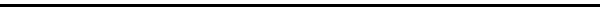 Kære menighedFarmor troede på Gud.
”Han er stor,” sagde hun. ”Større end nogen, du kan tænke dig.” ”Er han større end farfar?” spurgte jeg. ”Meget større!” svarede hun.Det er bare sådan et dejligt lille replikskifte. Jeg læste det i en vidunderlig roman som hedder Åleevangeliet, som er skrevet af en svensk forfatter, der hedder Patrik Svensson.Drengen som spørger sin farmor, fortæller så i bogen allermest om, hvordan han sammen med sin far fangede ål i åen, de boede ved. Og ålens liv kommer til at optage ham hele livet. For ålens liv er ligeså uigennemskueligt som menneskets liv. Men det er spændende at få indblik i det vi ved om ålens liv, som begynder i Sargassohavet sekstusinde kilometer mod vest, nord for Cuba. Her starter ålen sit liv som en millimeter stor larve der minder om et lille gennemsigtigt pileblad. Så begynder dens første rejse mod øst hvor den lader sig føre af Golfstrømmen mod Europa. Bortset fra alle de pilebladslarver der ved, at de skal dreje til venstre på et tidspunkt fordi de skal til Canada og Amerika. Det kan tage op til tre år at nå til Europa. Undervejs er den vokset betydeligt og er nu kommet i puberteten og bliver bygget en del om, så den mere og mere kommer til at ligne en lillebitte ål og ligner mest af alt en lille glaspind, mindre end en finger. Det er dens første forvandling. Nu bliver den en glasål og er parat til at kæmpe sig op mod strømmen i åer og floder og små vandløb i Europa. Og her i floden forvandles den igen. Den kommer til at ligne en slange, bliver stor og stærk og kan vandre tusindvis af kilometer indtil den finder et sted, hvor den vil være. Som gul-ål som den nu hedder kan den leve på sit sted i mange år. 30 år. 50 år. Der er fundet ål der er blevet 70 år. Men en skønne dag ved den, at nu skal den tilbage til sit udgangspunkt, Sargassohavet. Undervejs på den lange rejse ud af floderne og åerne gennemgår den sin sidste forvandling. Nu bliver den til en blankål. Dens øjne bliver større, dens finner bliver større for nu skal den svømme mod strømmen alle de sekstusind kilometer tilbage til Sargassohavet, hvor den kom fra. Og nu får den også evnen til at forplante sig. Det er en lang og asketisk rejse, navigeret med en eksistentiel målbevidsthed, der ikke lader sig forklare. Men nået frem til Sargassohavet har ålen fundet hjem. Under hvirvlende tæpper af søgræs og tang befrugtes æggene. Dermed er ålen færdig, dens historie fuldbyrdet, og den dør.Forfatteren skriver:"Ålens oprindelse og vandring er jo i al sin mærkværdighed også mulig at relatere til og sågar genkende: Den lange drift med strømmene for at komme væk og den målbevidste og møjsommelige vej tilbage, alt det, vi er parat til at gøre for at finde hjem." "Ålens gådefuldhed bliver et ekko af de spørgsmål, alle mennesker rummer i sig: Hvem er jeg? Hvor kommer jeg fra? Hvor skal jeg hen?"  Kære menighedNår jeg tænker på Wigga, som blev døbt før og hendes storebror og når jeg tænker på mine kloge og dygtige konfirmander, så kan jeg ikke lade være med at tænke på, hvor mange forvandlinger de skal igennem og hvilken lang rejse de skal rejse, for at finde ud i verden og finde deres sted i livet og for at finde et hjem og aldrig glemme det Sargassohav som gav dem liv. Hvem er jeg? Hvor kommer jeg fra? Hvor skal jeg hen?Det er det der er så vigtigt for dem mens de stadigvæk er på den lange rejse frem mod at blive voksen. Så når jeg er på besøg hos Wiggas forældre forleden uge så tænker jeg, da jeg kører derfra: For Wigga skal det nok gå alt sammen! Sådan et sted at vokse op og med sådanne forældre! Alligevel er der brug for at samles om et håb som er større end alt andet. Jeg læste fornylig hos en kollega som skrev: at døbe det er at håbe. Det synes jeg bare er så godt. Det er lige præcis det vi gør ved døbefontens lille Sargassohav. Sådan som vi stod samlet omkring det for lidt siden. Alle dybt koncentrerede om Wigga og med hjerterne fulde af bøn for det barn og dets rejse ud i en verden, der er lige så farlig som rejsen for den lille pilebladslarve i det store ocean. Nu har hun familien med sig og alle deres tanker og hun har livets Gud med sig som fra nu har sagt, at hun også af ham altid allerede er elsket og at hun har én, som hun kan henvende sig til når livet bliver farligt. Nu har hun håbet med sig, der kan leve selv i mødet med døden – sådan som vi hørte det i evangeliet til i dag. Tillykke med Wiggas dåb og tak fordi I kom til kirke med hende og nu ønsker vi jer en rigtig god dåbsfest resten af dagen.Og når jeg tænker på min gode konfirmander så tænker jeg på den forvandling de er ved at gå igennem nu, så de som glasålen kan finde ind i de områder i livet hvor de kan leve og bruge deres evner og slå sig ned som gul-ålen gør det i Europas floder og åer.Til den forvandling og ombygning, som deres kroppe og sjæle er ved at foretage, hører det til at få så meget at vide om den baggrund de har, så de bedst mulig kan blive sig selv. Det gør de ved at forstå hvor de kommer fra. Og hvad de har med sig af bagage. Det er bare så vigtigt at de allerede nu overvejer hvordan de skal gribe livet an og hvordan de bliver personer som kan begå sig og forblive hvad de allerede er. For de er allerede individer.Patrik Svensson siger det meget smukt i sin bog om ålen, hvor han altså taler lige så meget om menneskelivet: "Ordet individ betyder noget, som ikke kan deles, en helhed som beholdes intakt og uforanderlig, også når alt andet forandres. Og eftersom den menneskelige krop unægtelig er foranderlig og ligeledes de ydre forudsætninger i løbet af et menneskeliv, så må det være noget andet, noget bestandigt, som gør os til individer. Dette noget har man i lange tider kaldt for sjælen."Så kære konfirmander – det er den i skal have fat i. Sjælen. Det allervigtigste i jer som gør jer til netop jer. Det er den sjæl der skal have gode forbindelser til Gud for det er i hans billede i er skabt og det er den sjæl som giver jer den værdighed, som I har med fra Gud og som aldrig forandres. Må alle jeres forvandlinger bevare jeres oprindelige menneskelighed og gudlighed. For den har I stadigvæk. Nu må I virkelig bevare den på jeres lange livsrejse.Med håbet i behold.Og så skal jeg lige vende tilbage til dagens evangelietekst med enkens søn fra Nain, som er det tydeligste billede på, hvad kristendommen står for. Livet er det bedste. Det er livet vi skal kæmpe for hele tiden. Det er livet vi skal håbe på altid.Tanken om opstandelse er et kernebudskab i kristendommen. I trosbekendelsen siger vi det søndag efter søndag. Vi tror på kødets opstandelse. Det er noget underligt noget at sige, men det er vigtigt. Tænkt bare på hvad det har betydet for hele vores vestlige levevis og samfundstænkning. Her har vi lavet sygehuse og sundhedsvæsen for at passe på kødet, fordi det har så stor værdi at det skal opstå. Det er stort set kun i vesten vi har prioriteret sådan. Andre steder i verden har det været menneskets ånd, der har trukket det længste strå. Men sagen er, at vi er en enhed. For Ånd har krop. Det menneskelige er lige dele ånd og krop som ikke kan skilles ad.At livet er det bedste, det er kristendommens indhold. Det er det fortællingen om enkens søn fortæller. Fordi Gud er større. Og meget større end morfar.Amen